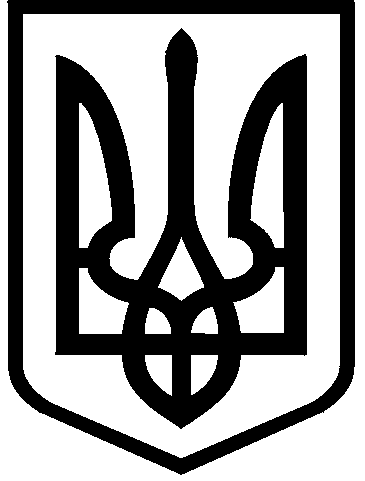 КИЇВСЬКА МІСЬКА РАДАІХ СКЛИКАННЯПОСТІЙНА КОМІСІЯ З ПИТАНЬ ПІДПРИЄМНИЦТВА, ПРОМИСЛОВОСТІ ТА МІСЬКОГО БЛАГОУСТРОЮ01044, м. Київ, вул. Хрещатик, 36  к. 1005                                                                                      тел.:(044)202-70-29Протокол № 10/11позачергового засідання постійної комісії Київської міської ради з питань підприємництва, промисловості та міського благоустрою	від 02.11.2021 р.Місце проведення: Київська міська рада, м. Київ, вул. Хрещатик, 36,     10-й поверх, каб. 1017, 12.00.Склад комісії: 4 депутати Київської міської ради.Присутні 3 депутати Київської міської ради, члени постійної комісії з питань підприємництва, промисловості та міського благоустрою: Відсутній 1 депутат Київської міської ради, член постійної комісії з питань підприємництва, промисловості та міського благоустрою Ярослав ФЕДОРЕНКО.Присутні  (запрошені) на засіданні постійної комісії:Порядок денний:1. Про розгляд звернення голови громадської організації  «Об’єднання організацій «НОВА СТОЛИЦЯ» Миговича Й.Й. від 20.10.2021 (вх .від 27.10.2021 № 08/26203) щодо будівництва атракціону канатна переправа через річку Дніпро від Арки Дружби народів до Труханова острова. (Доповідачі: Мигович Й.Й. – голова  громадської організації «Об’єднання організацій «НОВА СТОЛИЦЯ»)СЛУХАЛИ: Владислава ТРУБІЦИНА, головуючого на засіданні, щодо прийняття за основу порядку денного із одного питання засідання постійної комісії Київської міської ради з питань підприємництва, промисловості та міського благоустрою від  02.11.2021.ВИРІШИЛИ: прийняти за основу порядок денний із одного питання засідання постійної комісії Київської міської ради з питання підприємництва, промисловості та міського благоустрою від 02.11.2021.ГОЛОСУВАЛИ: «за» - 3, «проти» - 0, «утрималось» - 0, «не голосували» - 0. Рішення прийнято.СЛУХАЛИ: Владислава ТРУБІЦИНА, головуючого на засіданні, щодо прийняття в  цілому порядку денного із одного питання засідання постійної комісії Київської міської ради з питань підприємництва, промисловості та міського благоустрою від 02.11.2021ВИРІШИЛИ: прийняти в цілому порядок денний із одного питання засідання постійної комісії Київської міської ради з питань підприємництва, промисловості та міського благоустрою від 02.11.2021.ГОЛОСУВАЛИ: «за» - 3, «проти» - 0, «утрималось» - 0, «не голосували» - 0.Рішення прийнято.Відповідно до статті восьмої Регламенту Київської міської ради Владислав ТРУБІЦИН, головуючий на засіданні, звернувся до депутатів постійної комісії із питанням про наявність у будь-кого реального чи потенційного конфлікту інтересів стосовно будь-якого з питань порядку денного, а також наявність відомостей про конфлікт інтересів у будь-кого з колег депутатів.Розгляд (обговорення) питань порядку денного:Про розгляд звернення голови громадської організації «Об’єднання організацій «НОВА СТОЛИЦЯ» Миговича Й.Й. від 20.10.2021 (вх. від 27.10.2021 № 08/26203) щодо будівництва атракціону канатна переправа через річку Дніпро від Арки Дружби народів до Труханова острова.СЛУХАЛИ: Владислава ТРУБІЦИНА, головуючого на засіданні.ВИСТУПИЛИ: Владислав ТРУБІЦИН, Йосип МИГОВИЧ, Анатолій БОЙКО, Вадим ШЕЙКО, Ірина НИКОРАК, Василь ПОПАТЕНКО, Михайло ПРИСЯЖНЮК.ВИРІШИЛИ: 1. Взяти до відома звернення голови громадської організації  «Об’єднання організацій «НОВА СТОЛИЦЯ» Миговича Й.Й. від 20.10.2021 (вх. від 27.10.2021 № 08/26203) щодо будівництва атракціону канатна переправа через річку Дніпро від Арки Дружби народів до Труханова острова.ГОЛОСУВАЛИ: «за» - 3, «проти» - 0, «утрималось» - 0, «не голосували» - 0.Рішення прийнято.2. Створити робочу групу щодо вивчення питання безпечності облаштування атракціону канатна переправа через річку Дніпро від Арки Дружби народів до Труханова острова у складі: Трубіцин В. С. – голова постійної комісії Київської міської ради з питань підприємництва, промисловості та міського благоустрою, Никорак І. П. – перший заступник голови постійної комісії Київської міської ради з питань підприємництва, промисловості та міського благоустрою, Попатенко В. С. – секретар постійної комісії Київської міської ради з питань підприємництва, промисловості та міського благоустрою, Присяжнюк М. О. – депутат Київської міської ради (за згодою), Федоренко Ю. С. – депутат Київської міської ради (за згодою).ГОЛОСУВАЛИ: «за» - 3, «проти» - 0, «утрималось» - 0, «не голосували» - 0.Рішення прийнято.Департаменту благоустрою виконавчого органу Київської міської ради (Київської міської державної адміністрації) призупинити дію контрольної картки на порушення благоустрою на «облаштування атракціону канатна переправа через річку Дніпро від арки Дружби народів до Труханового острова» до з’ясування питання відповідності робіт затвердженій проектній документації, додержання вимог містобудівних, будівельних і санітарних норм і правил у частині забезпечення безпеки населення і територій, вимог, визначених для об’єктів, механізмів, устаткування підвищеної небезпеки, питань дотримання режиму охорони об'єктів культурної спадщини.ГОЛОСУВАЛИ: «за» - 3, «проти» - 0, «утрималось» - 0, «не голосували» - 0.Рішення прийнято.Департаменту земельних ресурсів виконавчого органу Київської міської ради (Київської міської державної адміністрації) в межах наданих повноважень здійснити обстеження земельних ділянок 8000000000:82:005:0038, 8000000000:82:008:0007 та 8000000000:66:438:0052 в частині, де розпочато «облаштування атракціону канатна переправа через річку Дніпро від арки Дружби народів до Труханового острова».Термін: до 22.11.2021 року.ГОЛОСУВАЛИ: «за» - 3, «проти» - 0, «утрималось» - 0, «не голосували» - 0.Рішення прийнято.Департаменту з питань державного архітектурно-будівельного контролю міста Києва виконавчого органу Київської міської ради (Київської міської державної адміністрації) в межах повноважень надати інформацію щодо класу наслідків (відповідальності) об'єкта, зазначеного у паспорті об'єкта будівництва: Атракціон «Канатна переправа через річку Дніпро від арки Дружби народів до Труханового острова», замовник: ТОВ «АКТИВНА КРАЇНА», виконавець: ТОВ «КУЛРОУТ КОНСТРАКШН» та здійснених заходів державного архітектурно-будівельного контролю.ГОЛОСУВАЛИ: «за» - 3, «проти» - 0, «утрималось» - 0, «не голосували» - 0.Рішення прийнято.Департаменту містобудування та архітектури в межах повноважень надати інформацію щодо «облаштування атракціону канатна переправа через річку Дніпро від арки Дружби народів до Труханового острова».Термін: до 22.11.2021 року.ГОЛОСУВАЛИ: «за» - 3, «проти» - 0, «утрималось» - 0, «не голосували» - 0.Рішення прийнято.Управлінню екології та природних ресурсів виконавчого органу Київської міської ради (Київської міської державної адміністрації) в межах повноважень надати інформацію щодо дотримання вимог природоохоронного законодавства та можливої шкоди, заподіяної зеленим насадженням, під час «облаштування атракціону канатна переправа через річку Дніпро від арки Дружби народів до Труханового острова».Термін: до 22.11.2021 року.ГОЛОСУВАЛИ: «за» - 3, «проти» - 0, «утрималось» - 0, «не голосували» - 0.Рішення прийнято.Комунальному підприємству виконавчого органу Київської міської ради (Київської міської державної адміністрації) «Плесо» (замовник) надати інформацію щодо робіт «облаштування атракціону канатна переправа через річку Дніпро від арки Дружби народів до Труханового острова», здійснюваних на виконання інвестиційного договору від 04.02.2021 № 050-13/і/220, та копії наявної документації:на проведення робіт (монтаж обладнання), що мають виконуватись у відповідності до проектної документації, розробленої та затвердженої в установленому порядку;на виконання робіт підвищеної небезпеки;щодо стану охорони праці та безпеки під час виконання робіт;щодо відповідності устаткування вимогам законодавства з питань охорони праці та промислової безпеки;щодо забезпечення захисту зсувонебезпечної території схилу;режиму охорони об'єктів культурної спадщини.Термін: до 22.11.2021 року.ГОЛОСУВАЛИ: «за» - 3, «проти» - 0, «утрималось» - 0, «не голосували» - 0.Рішення прийнято.Комунальному підприємству по утриманню зелених насаджень Печерського району м. Києва надати інформацію щодо використання для «облаштування атракціону канатна переправа через річку Дніпро від арки Дружби народів до Труханового острова» земельної ділянки 8000000000:82:008:0007, що обліковується за підприємством із цільовим призначенням 04.10 Для збереження та використання пам'яток природи для утримання комплексної пам’ятки природи «Дніпрові кручі», що належить до земель історико-культурного призначення у відповідності до ст. 53 Земельного кодексу України та ст. 34 Закону України «Про охорону культурної спадщини».Термін: до 22.11.2021 року.ГОЛОСУВАЛИ: «за» - 3, «проти» - 0, «утрималось» - 0, «не голосували» - 0.Рішення прийнято. Комунальному підприємству «Центральний парк культури і відпочинку м. Києва» надати інформацію щодо використання для «облаштування атракціону канатна переправа через річку Дніпро від арки Дружби народів до Труханового острова» земельної ділянки 8000000000:82:005:0038, наданої підприємству у постійне користування для експлуатації та обслуговування парків-пам'яток садово-паркового мистецтва «Хрещатий», «Міський сад», «Маріїнський» з обслуговуванням споруд рекреаційного призначення на Володимирському узвозі, 2 у Печерському районі м. Києва, що належить до земель історико-культурного призначення у відповідності до ст. 53 Земельного кодексу України та ст. 34 Закону України «Про охорону культурної спадщини».Термін: до 22.11.2021 року.ГОЛОСУВАЛИ: «за» - 3, «проти» - 0, «утрималось» - 0, «не голосували» - 0.Рішення прийнято. Комунальному підприємству «Київське інвестиційне агентство» (організатор конкурсу) надати інформацію щодо умов проведення інвестиційного конкурсу щодо «облаштування атракціону канатна переправа через річку Дніпро від арки Дружби народів до Труханового острова» та копії відповідної документації.Термін: до 22.11.2021 року.ГОЛОСУВАЛИ: «за» - 3, «проти» - 0, «утрималось» - 0, «не голосували» - 0.Рішення прийнято. Звернутись листами від постійної комісії щодо надання інформації в межах наданих повноважень до:Міністерства культури та інформаційної політики України, щодо законності проведення земляних робіт під час «облаштування атракціону канатна переправа через річку Дніпро від арки Дружби народів до Труханового острова» на землях історико-культурного призначення в межах буферної зони об’єкта всесвітньої спадщини ЮНЕСКО «Київ: Собор Святої Софії і прилеглі монастирські споруди, Києво-Печерська Лавра»;Державної служби України з питань праці, щодо додержання всіх вимог, визначених для об’єктів, механізмів, устаткування підвищеної небезпеки під час «облаштування атракціону канатна переправа через річку Дніпро від арки Дружби народів до Труханового острова»;Державної екологічної інспекції щодо дотримання вимог природо-охоронного законодавства та можливої шкоди, заподіяної зеленим насадженням, під час «облаштування атракціону канатна переправа через річку Дніпро від арки Дружби народів до Труханового острова»;Державної служби України з питань геодезії, картографії та кадастру щодо дотримання вимог земельного законодавства під час «облаштування атракціону канатна переправа через річку Дніпро від арки Дружби народів до Труханового острова» на земельних ділянках 8000000000:82:005:0038, 8000000000:82:008:0007 та 8000000000:66:438:0052;Державній інспекції архітектури та містобудування України (ДІАМ) щодо класу наслідків (відповідальності) об'єкта, зазначеного у паспорті об'єкта будівництва: Атракціон «Канатна переправа через річку Дніпро від арки Дружби народів до Труханового острова», замовник: ТОВ «АКТИВНА КРАЇНА», виконавець: ТОВ «КУЛРОУТ КОНСТРАКШН» та здійснених заходів державного архітектурно-будівельного контролю;ТОВ «Активна країна» (інвестор) про надання інформації щодо відповідності робіт, здійснюваних на виконання інвестиційного договору від 04.02.2021 № 050-13/і/220: паспорту об'єкта будівництва: Атракціон «Канатна переправа через річку Дніпро від арки Дружби народів до Труханового острова», замовник: ТОВ «АКТИВНА КРАЇНА», виконавець: ТОВ «КУЛРОУТ КОНСТРАКШН», затвердженій проектній документації, вимогам, визначеним для об’єктів, механізмів, устаткування підвищеної небезпеки, вимогам містобудівних, будівельних, санітарних норм і правил у частині забезпечення безпеки населення і територій, режиму охорони об'єктів культурної спадщини.ГОЛОСУВАЛИ: «за» - 3, «проти» - 0, «утрималось» - 0, «не голосували» - 0.Рішення прийнято.Голова постійної комісії                                                     	   Владислав ТРУБІЦИНСекретар                                  						   Василь ПОПАТЕНКОВладислав ТРУБІЦИН                          голова постійної комісії, головуючий;Ірина НИКОРАКВасиль ПОПАТЕНКОперший заступник голови постійної комісії;секретар постійної комісії.Сергій МАРИЩЕНВадим ШЕЙКОАнатолій БОЙКОВолодимир КОСТІКОВМихайло ПРИСЯЖНЮКЙосип МИГОВИЧІгор МИГОВИЧзаступник директора Департаменту міського благоустрою виконавчого органу Київської міської ради (Київської міської державної адміністрації);заступник директора Департаменту земельних ресурсів виконавчого органу Київської міської ради (Київської міської державної адміністрації);директор комунального підприємства виконавчого органу Київської міської ради (КМДА) «Спеціалізоване підприємство протизсувних підземних робіт»в.о. директора Департаменту промисловості та розвитку підприємництва виконавчого органу Київської міської ради (Київської міської державної адміністрації);депутат Київської міської ради;голова громадської організації «Об’єднання організацій «НОВА СТОЛИЦЯ»; представник громадської організації «Об’єднання організацій «НОВА СТОЛИЦЯ». 